Инструкция о прохождении теле-консультации Врач-Пациент1) Открываем любой браузер (Яндекс Браузер, Google Chrome) и скопировав данную ссылку, переходите на сайт (Можете просто нажать на текс подсвеченный синим оттенком) ---   https://telemed.miac33.ru/И так Вы вошли на сайт 2) Щёлкаете мышкой по «Войти как пациент» 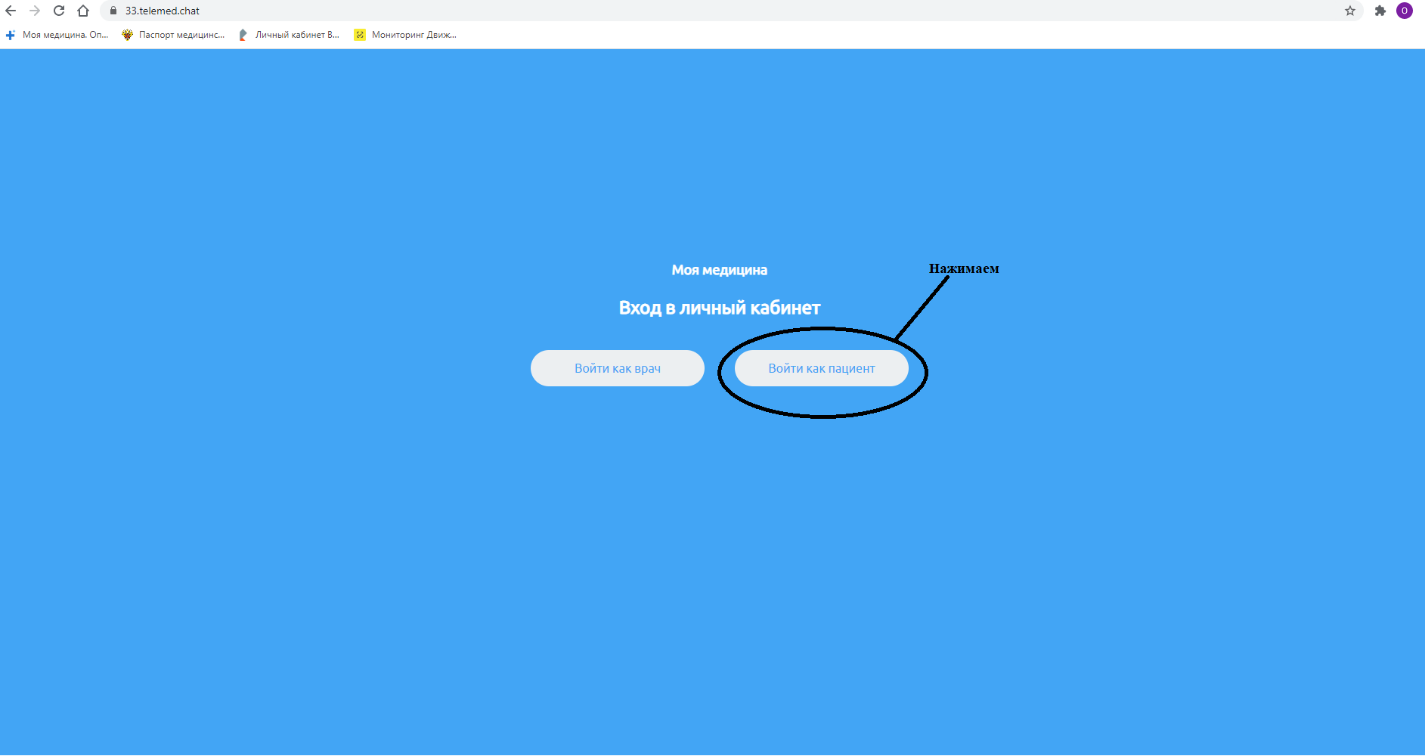 

Как только вы вошли слева у Вас появится выбор города, Вам необходимо выбрать Владимирскую область и в появившемся списке выбрать «П.Мелехово»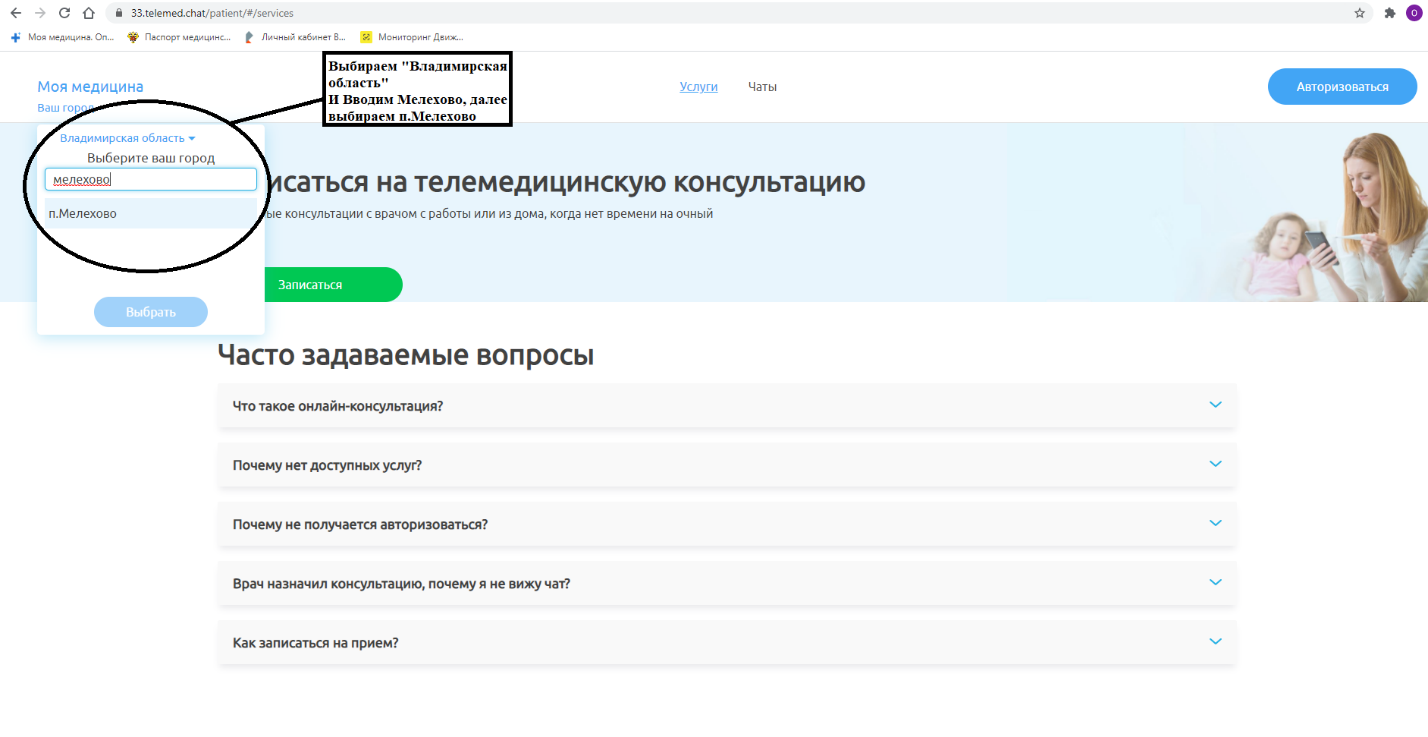 3) После Вам необходимо в правом углу нажать на «Авторизоваться»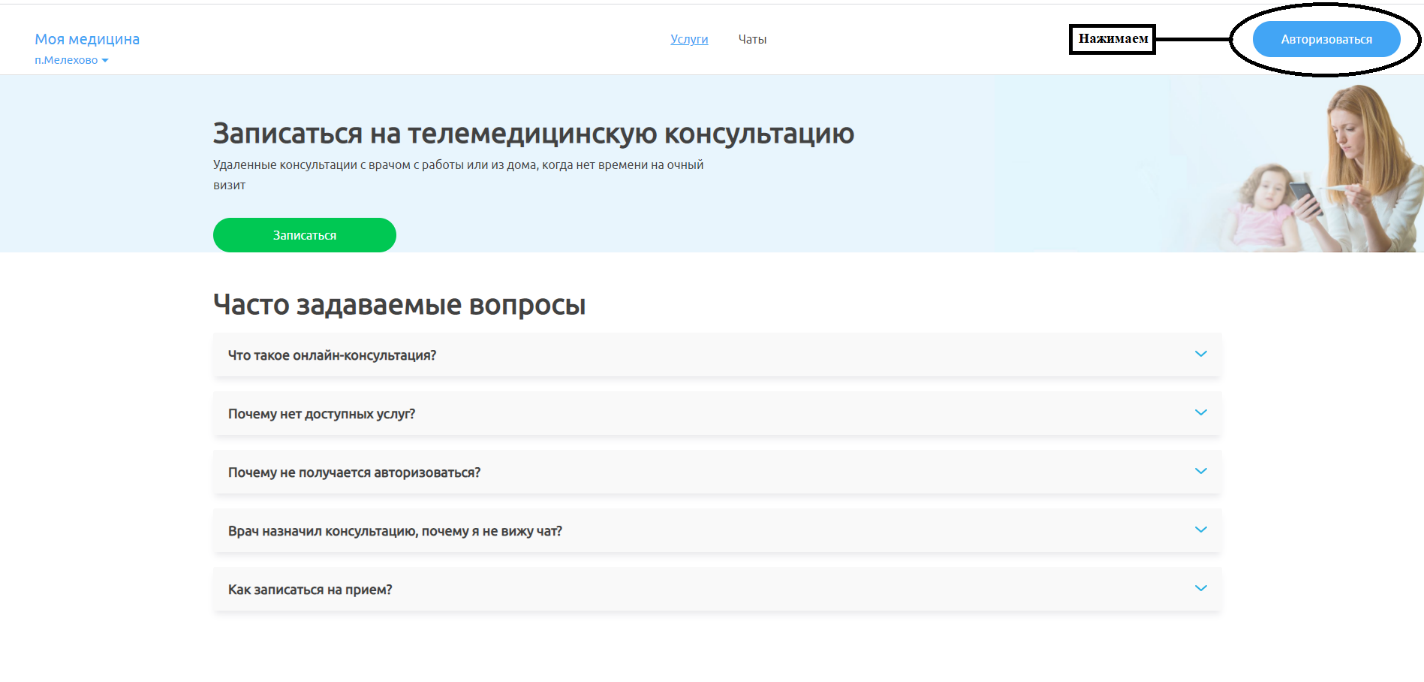 У Вас появляется вход через ГОСУСЛУГИ, Вы проходите авторизацию 
(Только пользователи с подтвержденной учетной записью могут пройти авторизацию)
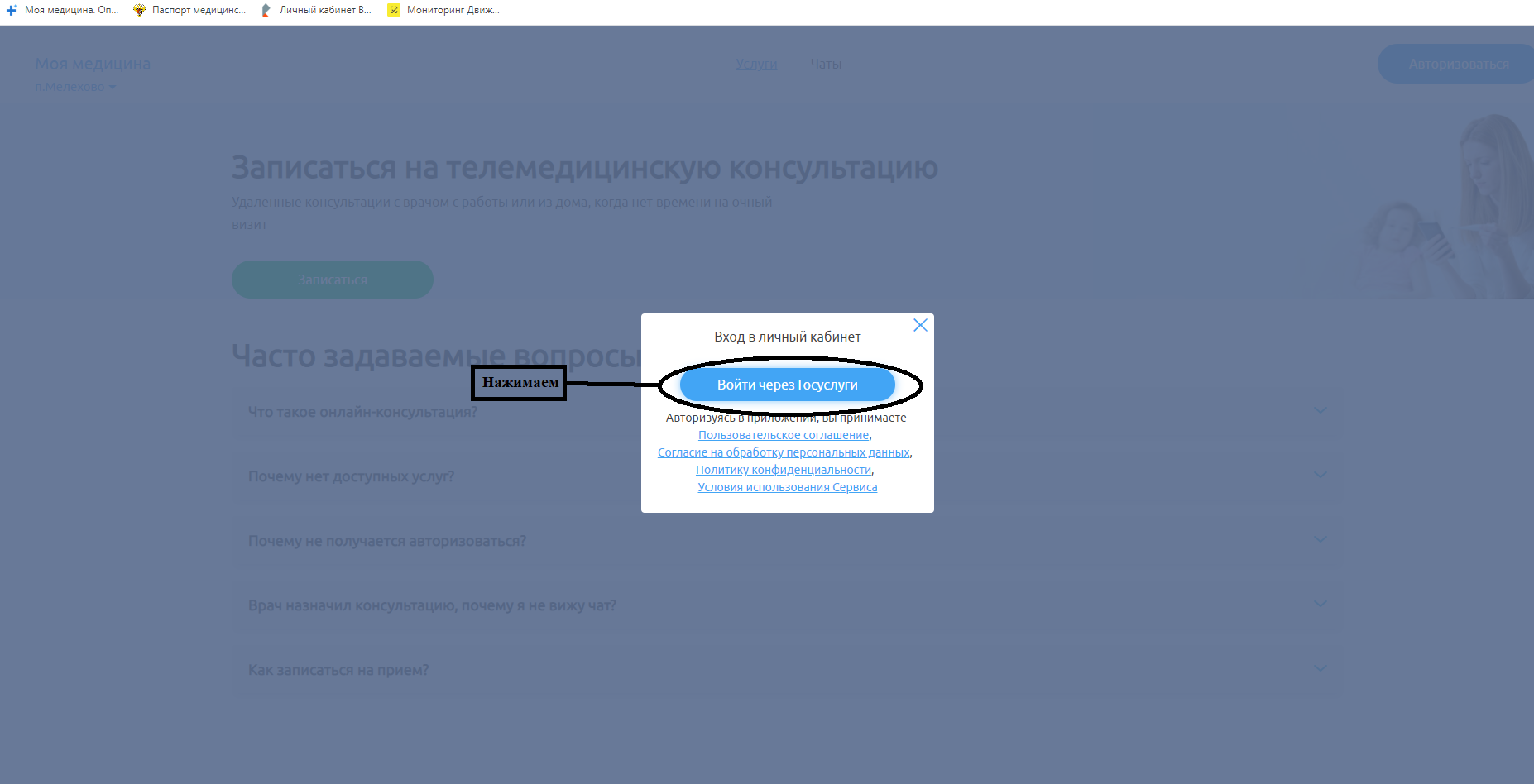 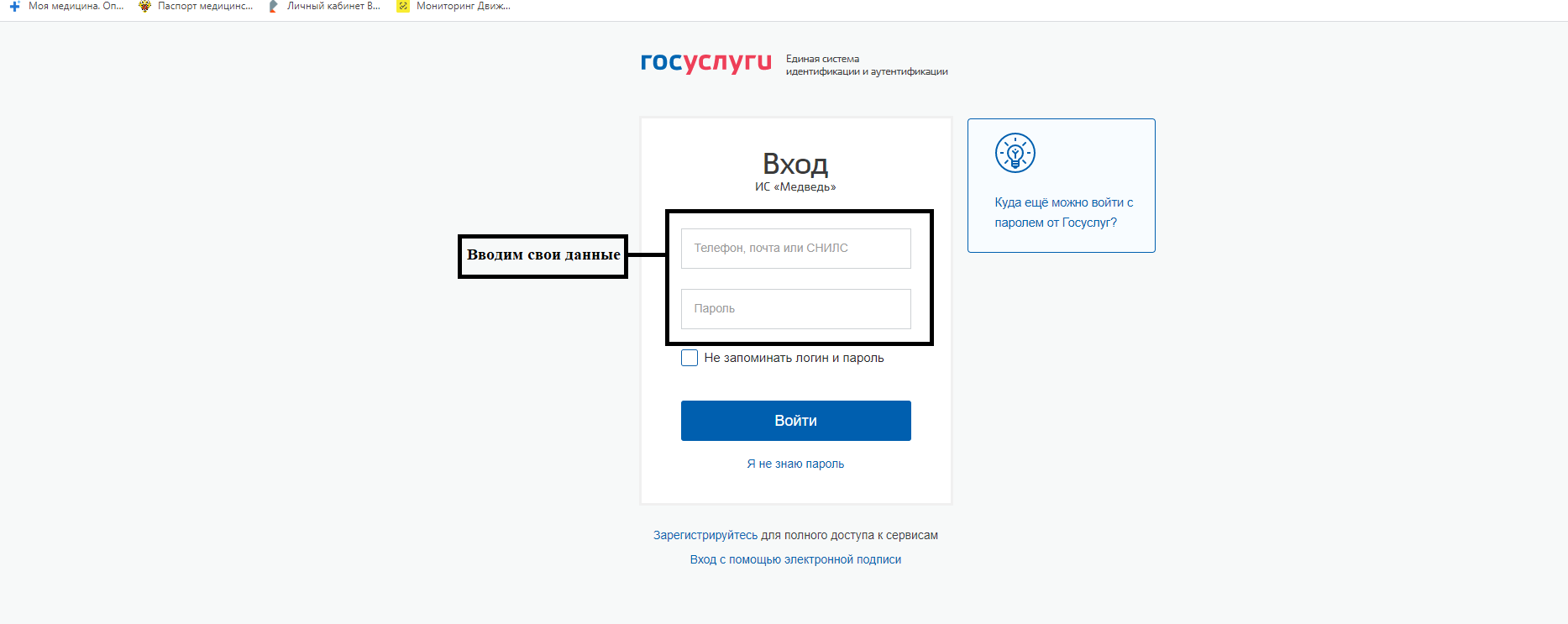 4) После всего Вы зайдете в систему как Авторизированный пользователь и у вас появится возможность увидеть свои «Услуги, Чаты, Данные» 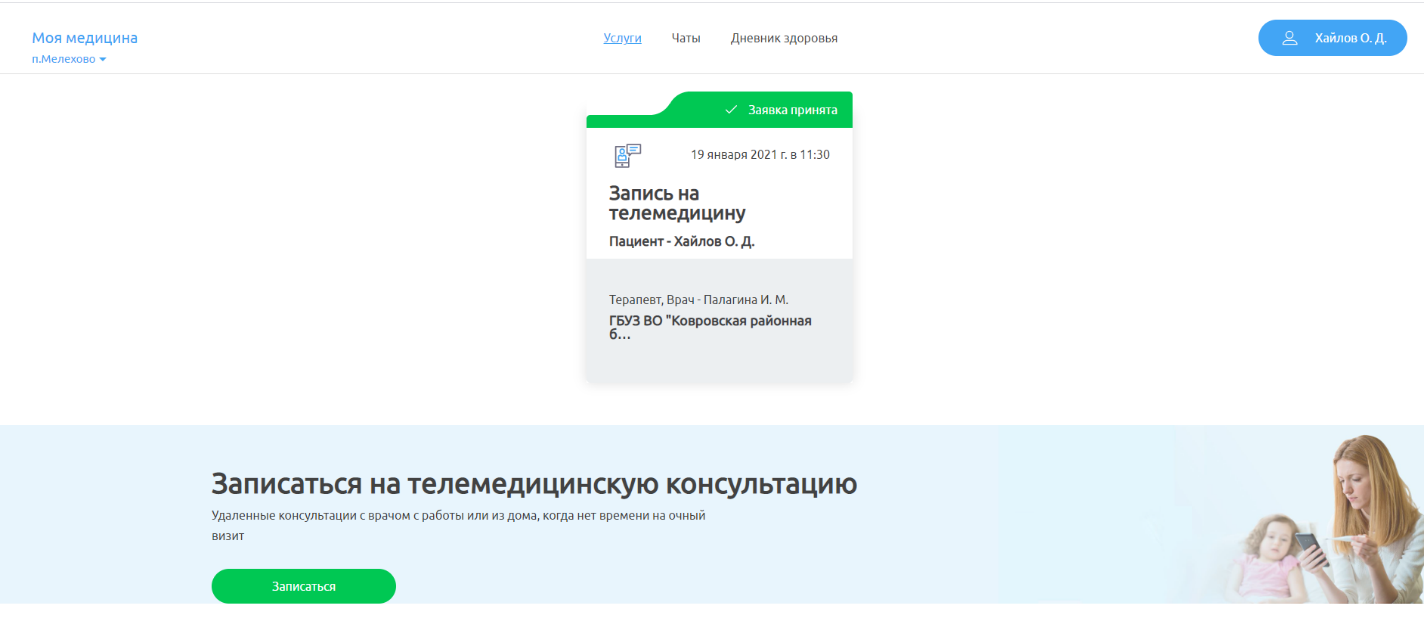 Вы выбираете «Чаты» по середине сверхуВ данном окне Вы увидите согласованный с врачом «Чат-консультацию» где вы сможете поддерживать связь до момента состояния Телемедицинской консультации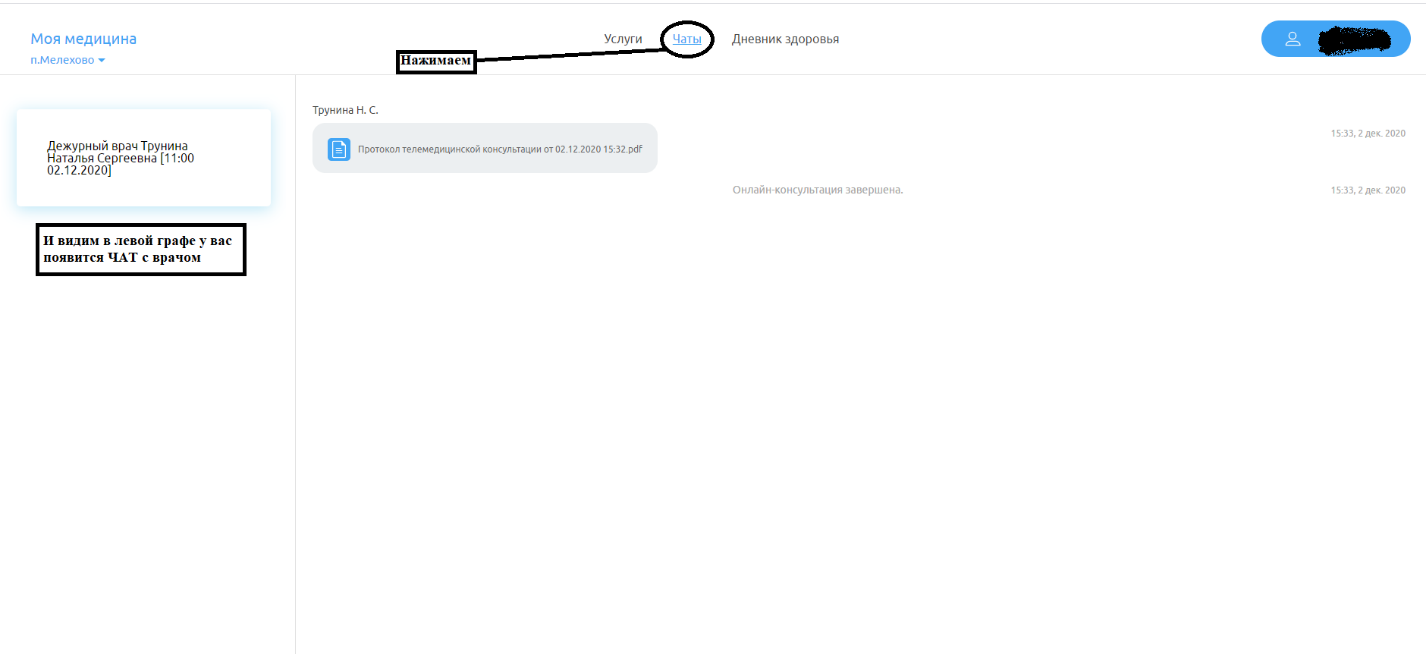 В назначенное время и день, Врач сам позвонит, Вам необходимо будет ответить, нажав Зеленую кнопку при поступление звонка.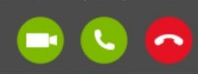 *Необходимо выбрать Владимирскую область и п.Мелехово